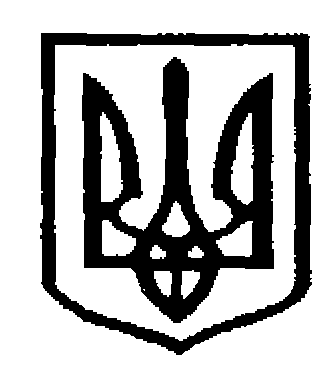 У К Р А Ї Н АЧернівецька міська радаУправлiння   освiтивул. Героїв Майдану, 176, м.Чернівці, 58029 тел./факс (0372) 53-30-87,  E-mail: osvitacv@gmail.com. Код ЄДРПОУ №02147345                                                                                                  Керівникам закладів освіти                                                                                                   Чернівецької міської                                                                                                                                                          територіальної громадиЩодо надання зведеного звіту про   травматизм під час освітнього процесу                                                                               із здобувачами освіти за 2023 рік    	Відповідно до наказу Департаменту освіти і науки облдержадміністрації від 02.09.2020 № 261 «Про введення в дію Табеля термінових та строкових донесень Міністерства освіти і науки України з питань цивільного захисту, охорони праці та безпеки життєдіяльності» просимо надати зведений  звіт про стан травматизму під час освітнього процесу зі здобувачами освіти в закладах освіти області за 2023 рік за формою що додається. 	Інформацію необхідно надати до 08 лютого 2024 року інженеру з охорони праці управління освіти на електронну  адресу: evqkorneychuk421@qmail.com Додаток на 2 аркушах. Начальник управління освіти                                                                        Ірина  ТКАЧУКЄвгенія Корнейчук 536317Додаток до листа Департаменту освіти і науки ОДА (ОВА)  30.01.2024 № 01-34/178(взамін форми НВ (зведена) (річна)Зведений звіт про травматизм із здобувачами освіти в закладах освіти за 2023 рік____________________________________________________________________територіальна громадаКерівник відділу освіти   __________________________________         _________________        _____  ___________  2024 р.Кількість потерпілих від нещасних випадків, оформлених актами  за формою Н-Н, за видами діяльності під час освітнього процесуКількість потерпілих від нещасних випадків, оформлених актами  за формою Н-Н, за видами діяльності під час освітнього процесуКількість потерпілих від нещасних випадків, оформлених актами  за формою Н-Н, за видами діяльності під час освітнього процесуКількість потерпілих від нещасних випадків, оформлених актами  за формою Н-Н, за видами діяльності під час освітнього процесуКількість потерпілих від нещасних випадків, оформлених актами  за формою Н-Н, за видами діяльності під час освітнього процесуКількість потерпілих від нещасних випадків, оформлених актами  за формою Н-Н, за видами діяльності під час освітнього процесуКількість потерпілих від нещасних випадків, оформлених актами  за формою Н-Н, за видами діяльності під час освітнього процесуКількість потерпілих від нещасних випадків, оформлених актами  за формою Н-Н, за видами діяльності під час освітнього процесуКількість потерпілих від нещасних випадків, оформлених актами  за формою Н-Н, за видами діяльності під час освітнього процесуКількість потерпілих від нещасних випадків, оформлених актами  за формою Н-Н, за видами діяльності під час освітнього процесуКількість потерпілих від нещасних випадків, оформлених актами  за формою Н-Н, за видами діяльності під час освітнього процесуКількість потерпілих від нещасних випадків, оформлених актами  за формою Н-Н, за видами діяльності під час освітнього процесуКількість потерпілих від нещасних випадків, оформлених актами  за формою Н-Н, за видами діяльності під час освітнього процесуКількість потерпілих від нещасних випадків, оформлених актами  за формою Н-Н, за видами діяльності під час освітнього процесуКількість потерпілих від нещасних випадків, оформлених актами  за формою Н-Н, за видами діяльності під час освітнього процесуКількість потерпілих від нещасних випадків, оформлених актами  за формою Н-Н, за видами діяльності під час освітнього процесуКількість потерпілих від нещасних випадків, оформлених актами  за формою Н-Н, за видами діяльності під час освітнього процесуКількість потерпілих від нещасних випадків, оформлених актами  за формою Н-Н, за видами діяльності під час освітнього процесуКількість потерпілих від нещасних випадків, оформлених актами  за формою Н-Н, за видами діяльності під час освітнього процесуКількість потерпілих від нещасних випадків, оформлених актами  за формою Н-Н, за видами діяльності під час освітнього процесуКількість потерпілих від нещасних випадків, оформлених актами  за формою Н-Н, за видами діяльності під час освітнього процесуКількість потерпілих від нещасних випадків, оформлених актами  за формою Н-Н, за видами діяльності під час освітнього процесуКількість потерпілих від нещасних випадків, оформлених актами  за формою Н-Н, за видами діяльності під час освітнього процесуКількість потерпілих від нещасних випадків, оформлених актами  за формою Н-Н, за видами діяльності під час освітнього процесуКількість потерпілих від нещасних випадків, оформлених актами  за формою Н-Н, за видами діяльності під час освітнього процесуКількість потерпілих від нещасних випадків, оформлених актами  за формою Н-Н, за видами діяльності під час освітнього процесуКількість потерпілих від нещасних випадків, оформлених актами  за формою Н-Н, за видами діяльності під час освітнього процесуКількість потерпілих від нещасних випадків, оформлених актами  за формою Н-Н, за видами діяльності під час освітнього процесуКількість потерпілих від нещасних випадків, оформлених актами  за формою Н-Н, за видами діяльності під час освітнього процесуКількість потерпілих від нещасних випадків, оформлених актами  за формою Н-Н, за видами діяльності під час освітнього процесуКількість потерпілих від нещасних випадків, оформлених актами  за формою Н-Н, за видами діяльності під час освітнього процесуКількість потерпілих від нещасних випадків, оформлених актами  за формою Н-Н, за видами діяльності під час освітнього процесуНайменування Кількість осіб Навчальних занять (уроків, лекцій, лабораторних практичних робіт тощо)Навчальних занять (уроків, лекцій, лабораторних практичних робіт тощо)Навчальних занять (уроків, лекцій, лабораторних практичних робіт тощо)Занять із фізкультури, рухливих ігор Занять із фізкультури, рухливих ігор Занять із фізкультури, рухливих ігор Виробничої практикиВиробничої практикиВиробничої практикиУроків професійного і трудового навчання (професійної орієнтації)Уроків професійного і трудового навчання (професійної орієнтації)Уроків професійного і трудового навчання (професійної орієнтації)Перебування (праці) у літніх студентських таборах, трудових об’єднаннях тощоПеребування (праці) у літніх студентських таборах, трудових об’єднаннях тощоПеребування (праці) у літніх студентських таборах, трудових об’єднаннях тощоСільськогосподарських робітСільськогосподарських робітСільськогосподарських робітСпортивних занять (змагань, тренувань загартувань тощоСпортивних занять (змагань, тренувань загартувань тощоСпортивних занять (змагань, тренувань загартувань тощоЕкскурсій,  походів, експедицій, прогулянокЕкскурсій,  походів, експедицій, прогулянокЕкскурсій,  походів, експедицій, прогулянокПерерв Перерв Перерв Інших видів діяльності  (роботи із самообслу говування, прибирання території тощо)Інших видів діяльності  (роботи із самообслу говування, прибирання території тощо)Інших видів діяльності  (роботи із самообслу говування, прибирання території тощо)Найменування Кількість осіб Усього У тому числіУ тому числіУсьогоУ тому числіУ тому числіУсьогоУ тому числіУ тому числіУсьогоУ тому числіУ тому числіУсьогоУ тому числіУ тому числіУсьогоУ тому числіУ тому числіУсьогоУ тому числіУ тому числіУсьогоУ тому числіУ тому числіУсьогоУ тому числіУ тому числіУсьогоУ тому числіУ тому числіНайменування Кількість осіб Усього Із смертельними наслідкамиІз тяжкими наслідкамиУсьогоІз смертельними наслідкамиІз тяжкими наслідкамиУсьогоІз смертельними наслідкамиІз тяжкими наслідкамиУсьогоІз смертельними наслідкамиІз тяжкими наслідкамиУсьогоІз смертельними наслідкамиІз тяжкими наслідкамиУсьогоІз смертельними наслідкамиІз тяжкими наслідкамиУсьогоІз смертельними наслідкамиІз тяжкими наслідкамиУсьогоІз смертельними наслідкамиІз тяжкими наслідкамиУсьогоІз смертельними наслідкамиІз тяжкими наслідкамиУсьогоІз смертельними наслідкамиІз тяжкими наслідкамиЗаклади дошкільної освіти (ЗДО)Заклади дошкільної освіти (ЗДО)Заклади дошкільної освіти (ЗДО)Заклади дошкільної освіти (ЗДО)Заклади дошкільної освіти (ЗДО)Заклади дошкільної освіти (ЗДО)Заклади дошкільної освіти (ЗДО)Заклади дошкільної освіти (ЗДО)Заклади дошкільної освіти (ЗДО)Заклади дошкільної освіти (ЗДО)Заклади дошкільної освіти (ЗДО)Заклади дошкільної освіти (ЗДО)Заклади дошкільної освіти (ЗДО)Заклади дошкільної освіти (ЗДО)Заклади дошкільної освіти (ЗДО)Заклади дошкільної освіти (ЗДО)Заклади дошкільної освіти (ЗДО)Заклади дошкільної освіти (ЗДО)Заклади дошкільної освіти (ЗДО)Заклади дошкільної освіти (ЗДО)Заклади дошкільної освіти (ЗДО)Заклади дошкільної освіти (ЗДО)Заклади дошкільної освіти (ЗДО)Заклади дошкільної освіти (ЗДО)Заклади дошкільної освіти (ЗДО)Заклади дошкільної освіти (ЗДО)Заклади дошкільної освіти (ЗДО)Заклади дошкільної освіти (ЗДО)Заклади дошкільної освіти (ЗДО)Заклади дошкільної освіти (ЗДО)Заклади дошкільної освіти (ЗДО)Заклади дошкільної освіти (ЗДО)Вихованці Заклади загальної середньої освіти (ЗЗСО), (НВК)Заклади загальної середньої освіти (ЗЗСО), (НВК)Заклади загальної середньої освіти (ЗЗСО), (НВК)Заклади загальної середньої освіти (ЗЗСО), (НВК)Заклади загальної середньої освіти (ЗЗСО), (НВК)Заклади загальної середньої освіти (ЗЗСО), (НВК)Заклади загальної середньої освіти (ЗЗСО), (НВК)Заклади загальної середньої освіти (ЗЗСО), (НВК)Заклади загальної середньої освіти (ЗЗСО), (НВК)Заклади загальної середньої освіти (ЗЗСО), (НВК)Заклади загальної середньої освіти (ЗЗСО), (НВК)Заклади загальної середньої освіти (ЗЗСО), (НВК)Заклади загальної середньої освіти (ЗЗСО), (НВК)Заклади загальної середньої освіти (ЗЗСО), (НВК)Заклади загальної середньої освіти (ЗЗСО), (НВК)Заклади загальної середньої освіти (ЗЗСО), (НВК)Заклади загальної середньої освіти (ЗЗСО), (НВК)Заклади загальної середньої освіти (ЗЗСО), (НВК)Заклади загальної середньої освіти (ЗЗСО), (НВК)Заклади загальної середньої освіти (ЗЗСО), (НВК)Заклади загальної середньої освіти (ЗЗСО), (НВК)Заклади загальної середньої освіти (ЗЗСО), (НВК)Заклади загальної середньої освіти (ЗЗСО), (НВК)Заклади загальної середньої освіти (ЗЗСО), (НВК)Заклади загальної середньої освіти (ЗЗСО), (НВК)Заклади загальної середньої освіти (ЗЗСО), (НВК)Заклади загальної середньої освіти (ЗЗСО), (НВК)Заклади загальної середньої освіти (ЗЗСО), (НВК)Заклади загальної середньої освіти (ЗЗСО), (НВК)Заклади загальної середньої освіти (ЗЗСО), (НВК)Заклади загальної середньої освіти (ЗЗСО), (НВК)Заклади загальної середньої освіти (ЗЗСО), (НВК)Вихованці Учні Заклади професійної (професійно-технічної) освіти (ЗП (ПТ)О)Заклади професійної (професійно-технічної) освіти (ЗП (ПТ)О)Заклади професійної (професійно-технічної) освіти (ЗП (ПТ)О)Заклади професійної (професійно-технічної) освіти (ЗП (ПТ)О)Заклади професійної (професійно-технічної) освіти (ЗП (ПТ)О)Заклади професійної (професійно-технічної) освіти (ЗП (ПТ)О)Заклади професійної (професійно-технічної) освіти (ЗП (ПТ)О)Заклади професійної (професійно-технічної) освіти (ЗП (ПТ)О)Заклади професійної (професійно-технічної) освіти (ЗП (ПТ)О)Заклади професійної (професійно-технічної) освіти (ЗП (ПТ)О)Заклади професійної (професійно-технічної) освіти (ЗП (ПТ)О)Заклади професійної (професійно-технічної) освіти (ЗП (ПТ)О)Заклади професійної (професійно-технічної) освіти (ЗП (ПТ)О)Заклади професійної (професійно-технічної) освіти (ЗП (ПТ)О)Заклади професійної (професійно-технічної) освіти (ЗП (ПТ)О)Заклади професійної (професійно-технічної) освіти (ЗП (ПТ)О)Заклади професійної (професійно-технічної) освіти (ЗП (ПТ)О)Заклади професійної (професійно-технічної) освіти (ЗП (ПТ)О)Заклади професійної (професійно-технічної) освіти (ЗП (ПТ)О)Заклади професійної (професійно-технічної) освіти (ЗП (ПТ)О)Заклади професійної (професійно-технічної) освіти (ЗП (ПТ)О)Заклади професійної (професійно-технічної) освіти (ЗП (ПТ)О)Заклади професійної (професійно-технічної) освіти (ЗП (ПТ)О)Заклади професійної (професійно-технічної) освіти (ЗП (ПТ)О)Заклади професійної (професійно-технічної) освіти (ЗП (ПТ)О)Заклади професійної (професійно-технічної) освіти (ЗП (ПТ)О)Заклади професійної (професійно-технічної) освіти (ЗП (ПТ)О)Заклади професійної (професійно-технічної) освіти (ЗП (ПТ)О)Заклади професійної (професійно-технічної) освіти (ЗП (ПТ)О)Заклади професійної (професійно-технічної) освіти (ЗП (ПТ)О)Заклади професійної (професійно-технічної) освіти (ЗП (ПТ)О)Заклади професійної (професійно-технічної) освіти (ЗП (ПТ)О)Учні Заклади позашкільної освіти (ЗПО)Заклади позашкільної освіти (ЗПО)Заклади позашкільної освіти (ЗПО)Заклади позашкільної освіти (ЗПО)Заклади позашкільної освіти (ЗПО)Заклади позашкільної освіти (ЗПО)Заклади позашкільної освіти (ЗПО)Заклади позашкільної освіти (ЗПО)Заклади позашкільної освіти (ЗПО)Заклади позашкільної освіти (ЗПО)Заклади позашкільної освіти (ЗПО)Заклади позашкільної освіти (ЗПО)Заклади позашкільної освіти (ЗПО)Заклади позашкільної освіти (ЗПО)Заклади позашкільної освіти (ЗПО)Заклади позашкільної освіти (ЗПО)Заклади позашкільної освіти (ЗПО)Заклади позашкільної освіти (ЗПО)Заклади позашкільної освіти (ЗПО)Заклади позашкільної освіти (ЗПО)Заклади позашкільної освіти (ЗПО)Заклади позашкільної освіти (ЗПО)Заклади позашкільної освіти (ЗПО)Заклади позашкільної освіти (ЗПО)Заклади позашкільної освіти (ЗПО)Заклади позашкільної освіти (ЗПО)Заклади позашкільної освіти (ЗПО)Заклади позашкільної освіти (ЗПО)Заклади позашкільної освіти (ЗПО)Заклади позашкільної освіти (ЗПО)Заклади позашкільної освіти (ЗПО)Заклади позашкільної освіти (ЗПО)ВихованціЗаклади вищої освіти (ЗВО)Заклади вищої освіти (ЗВО)Заклади вищої освіти (ЗВО)Заклади вищої освіти (ЗВО)Заклади вищої освіти (ЗВО)Заклади вищої освіти (ЗВО)Заклади вищої освіти (ЗВО)Заклади вищої освіти (ЗВО)Заклади вищої освіти (ЗВО)Заклади вищої освіти (ЗВО)Заклади вищої освіти (ЗВО)Заклади вищої освіти (ЗВО)Заклади вищої освіти (ЗВО)Заклади вищої освіти (ЗВО)Заклади вищої освіти (ЗВО)Заклади вищої освіти (ЗВО)Заклади вищої освіти (ЗВО)Заклади вищої освіти (ЗВО)Заклади вищої освіти (ЗВО)Заклади вищої освіти (ЗВО)Заклади вищої освіти (ЗВО)Заклади вищої освіти (ЗВО)Заклади вищої освіти (ЗВО)Заклади вищої освіти (ЗВО)Заклади вищої освіти (ЗВО)Заклади вищої освіти (ЗВО)Заклади вищої освіти (ЗВО)Заклади вищої освіти (ЗВО)Заклади вищої освіти (ЗВО)Заклади вищої освіти (ЗВО)Заклади вищої освіти (ЗВО)Заклади вищої освіти (ЗВО)Студенти